Мастер - класс по теме: «Использование интерактивных методик и интеграции при изучении метода проектов на примере темы: «Реактивное движение»» Учитель физики МАОУ гимназии № 80 Харитонова В. Е.                                                                                         «Человечество не останется вечно на Земле,                  но, в погоне за светом и пространством, сначала робко проникнет за пределы атмосферы, а затем завоюет себе все околосолнечное пространство».                                                                                                                                     К.Э. ЦиолковскийЦЕЛЬ: создание оптимальной среды, позволяющей  участникам мастер-класса за короткое время погрузится в сущность представляемого опыта, оценить возможность использования представленного метода в собственной практикепоказать на примере изучения темы «Реактивное движение», как может помочь интеграция разных предметов при работе над созданием проекта, который можно использовать для защиты на разных секциях: «Физика», «Астрономия», «Мир техники», «Естествознания и математика», «Мир литературы», «Истории», «Экономики».ЗАДАЧИ:1. Познакомить коллег с приемами создания интерактивного проекта;2. Организовать профессиональное педагогическое общение по существу представленного опыта).Особенности мастер-класса, которые можно выделить:1. Метод самостоятельной работы в малых группах, позволяющий провести обмен мнениями2. Создание условий для включения всех в активную деятельность3. Постановка проблемной задачи и решение через проигрывания различных ситуаций4. Процесс познания гораздо важнее, ценнее, чем само знание 5. Форма взаимодействия – сотрудничество, сотворчество, совместный поиск.Общие требования к проектам:освещающие факты, события, явления и их отдельные стороны, как известные, так и неизвестные ранее;связанные с научными обобщениями, собственными выводами, полученными в результате самостоятельной работы;по конструированию аппаратов, моделей, приборов, вносящих новое в решение научно-практических задач;содействующие совершенствованию школьных экспериментов, рационализации производственных процессов;каждая творческая работа должна содержать  план, цели, задачи, актуальность, новизну исследования, его перспективы, анализ литературы, научные обобщения и завершаться самостоятельно сделанными выводами. К работе прилагаются рисунки, чертежи, фотоснимки, карты, графики.ЗАДАНИЯ К ГРУППАМ ДЛЯ СОЗДАНИЯ ПРОЕКТА ПО ТЕМЕ «РЕАКТИВНОЕ ДВИЖЕНИЕ»:Группа № 1  (учителя литературы и истории) – изучают литературу по данной теме, освещают исторический аспект изучения основ реактивного движения, работают над актуальностью темы;Группа № 2 (учителя математики и физики) – изучают закон сохранения импульса и выводят формулу скорости ракеты, выясняют вопрос, какими способами можно увеличить эту скорость;Группа № 3 (учителя химии и биологии) – рассматривают основы реактивного движения в природе, а также освещают вопрос, связанный с ракетным топливом;Группа № 4 (учителя технологии и информатики) – проводят эксперименты с  «ракетами». Эксперимент № 1: бумажная коробка с отверстием для шарика, шарик, круглые карандаши. Эксперимент  № 2: бумажный стакан с вырезанным дном и два шарика. Эксперимент № 3: пластиковая бутылка с насосом, линейка, кусочек пластилина, запустить ракету, заполнить таблицу, построить графикГРУППА № 1: (краткое выступление)  Герон Александрийский – греческий механик и математик.  Одно из его изобретений носит название «шар Герона». В шар наливали воду и нагревали над огнем. Вырывающийся из трубки пар начинал вращать шар. Эта установка иллюстрирует реактивное движениеК.Э.Циолковский обосновал возможность использования ракет для межпланетных сообщений, указал рациональные пути развития космонавтики и ракетостроения, нашел ряд важных инженерных решений конструкции ракет. Современник Циолковского И.В.Мещерский вывел уравнение движения тела с переменной массой.Пороховые ракеты как фейерверочные и сигнальные применялись в Китае в X веке н.э.Боевые ракеты массой от 3 до 6 кг и дальностью около 2 км применялись индийскими войсками в борьбе с английскими колонизаторами в конце XVIII в.В России пороховые ракеты были приняты на вооружение в начале XIX в. (русско-турецкие войны, Крымская война).Революционер-народоволец Н.И.Кибальчич разработал в 1881 году, находясь в тюрьме, проект реактивного летательного аппарата.Реактивная артиллерия – вид артиллерии, применяющей реактивные снаряды. Современные реактивные системы залпового огня имеют до 50 стволов (направляющих), различные реактивные снаряды, дальность стрельбы в основном до 45 км. Впервые созданы в СССР в конце 30-х гг. Широкое распространение получили во 2-й мировой войне и особенно в послевоенное время.Реактивная система залпового огня «Ураган» была принята на вооружение советской армией в 1976 году. В качестве базы для боевой и транспортно-заряжающей машины использованы шасси ЗИЛ-135ЛМ. Боевая машина имеет 16 направляющих трубчатого типа. Количество возимых снарядов на транспортно-заряжающей машине – 16 штук.Под руководством С.П.Королева в 1957 году был запущен первый искусственный спутник Земли12 апреля 1961 года Юрий Алексеевич Гагарин совершил первый полет в космос.Принцип реактивного движения позволяет самолетам достигать значительно более высоких скоростей  и летать на больших высотах в разреженной атмосфере.Для осуществления межзвездных перелетов необходимо создание фотонного двигателяГруппа  № 2: (краткое выступление)Закон сохранения импульса – основа реактивного движенияРАКЕТА – летательный аппарат, движущийся под действием реактивной силы, возникающей при отбросе массы сгорающего ракетного топлива (рабочего тела)В настоящее время только реактивное движение позволяет космическим кораблям достигать космических скоростей. Кроме того, это единственный реальный способ передвижения в безвоздушном пространствеСовременная космическая ракета1 – первая ступень2 – вторая ступень3 – третья ступень4 – головной обтекательПринцип реактивного двигателя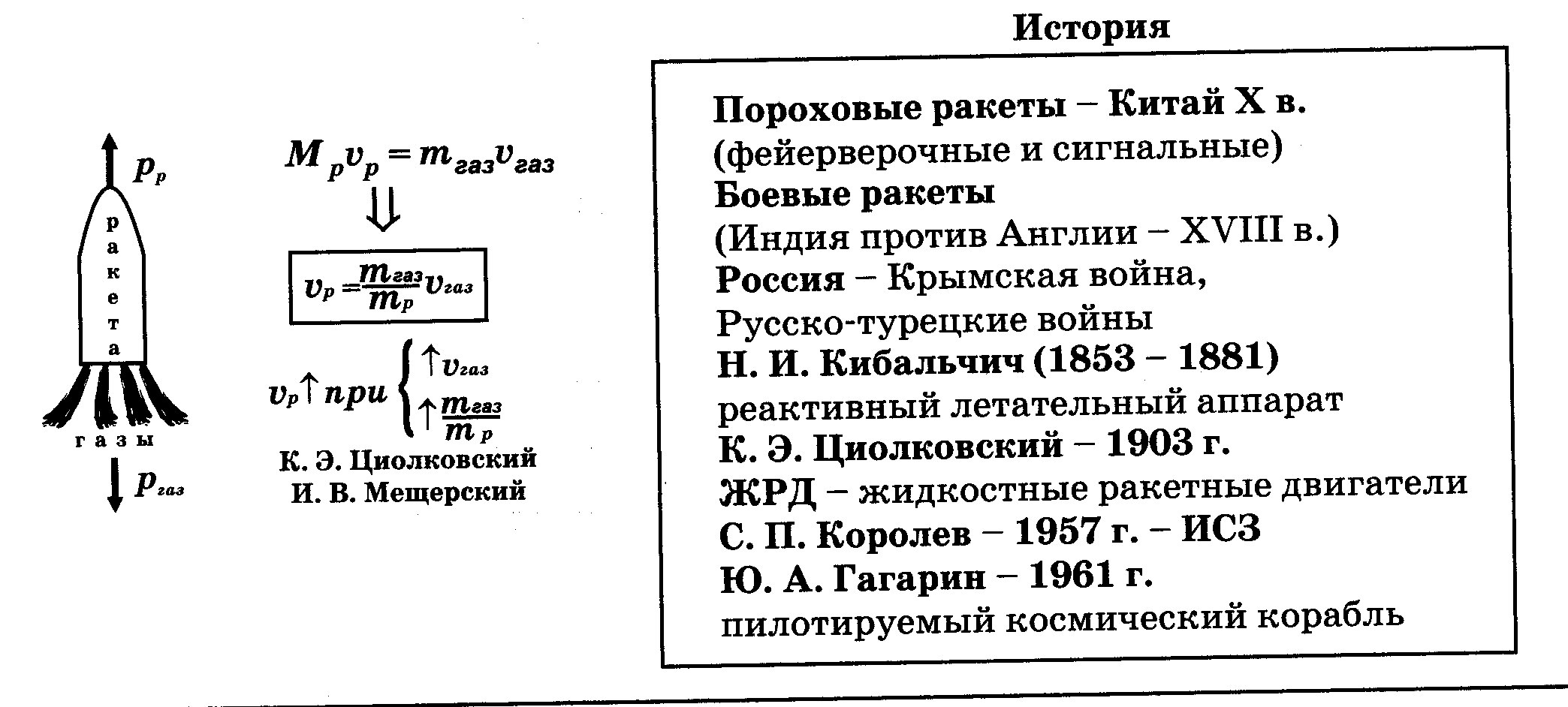 Формула Циолковского позволяет рассчитать запасы топлива, необходимые для сообщения ракете заданной скоростиГРУППА № 3: (краткое выступление)Реактивное движение в природе:По принципу реактивного движения передвигаются кальмары, осьминоги, каракатицы, медузыЗрелые плоды «бешеного» огурца при прикосновении отрываются и с силой выбрасывают жидкость с семенами. Сами огурцы отлетают в противоположную сторонуГРУППА № 4: (краткое выступление)(учителя технологии и математики) – проводят эксперименты с  «ракетами». Эксперимент № 1: бумажная коробка с отверстием для шарика, шарик, круглые карандаши. Эксперимент  № 2: бумажный стакан с вырезанным дном и два шарика. Эксперимент № 3: пластиковая бутылка с насосом, линейка, кусочек пластилина, запустить ракету, заполнить таблицу, построить графикЗависимость высоты поднятия ракеты от ее массыДля учителей, участвующих в мастер - классе, дается символическое домашнее задание:Подумать, какие темы проектов ваших учеников могут быть интегративными, скорректировать действия с коллегами – учителями других предметов.                                   М                          h, смmбПотолок – 150 см.mб + 0,5mп100mб+mп 70